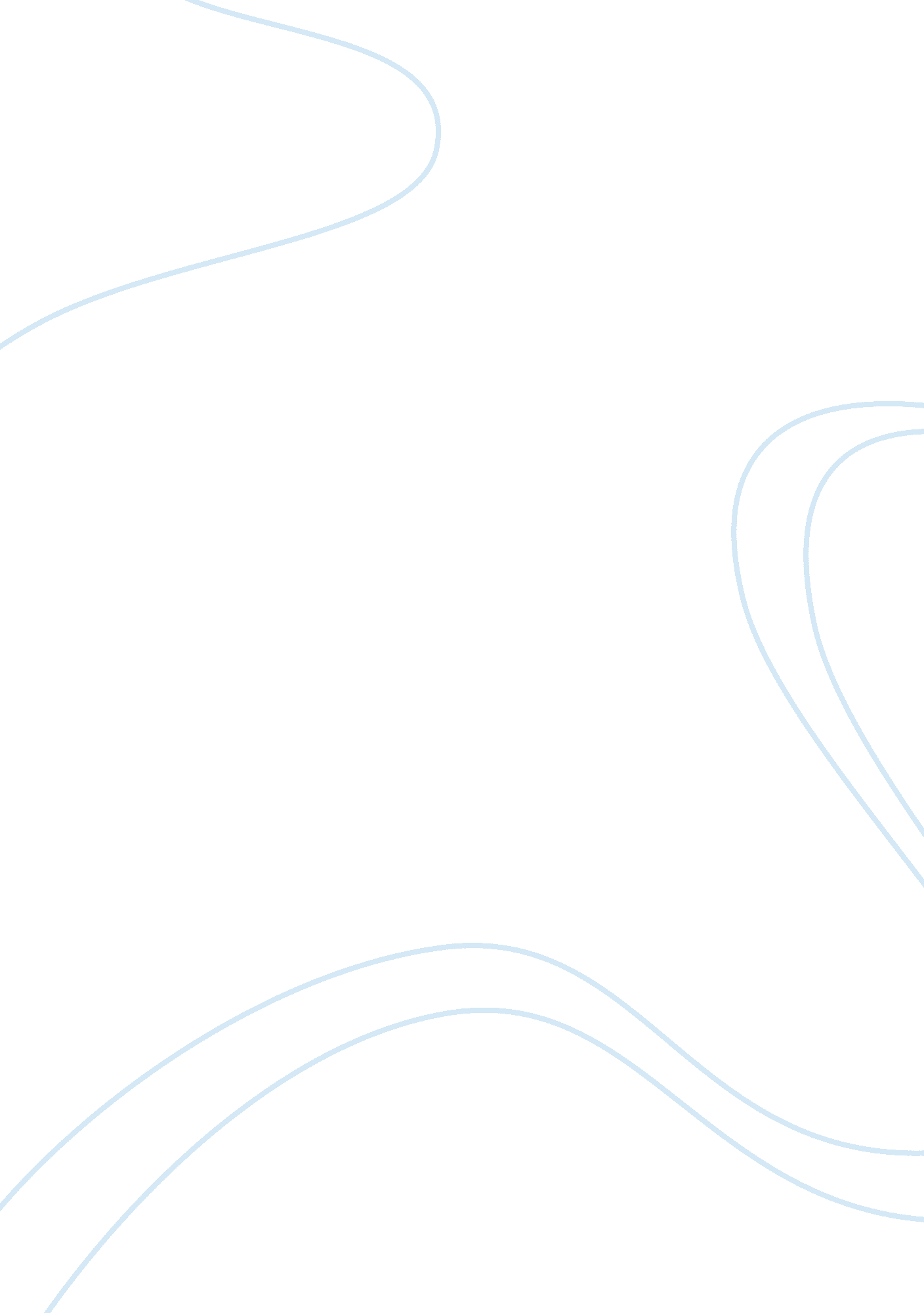 Are new media rewiring us assignment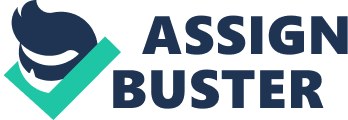 Authors Like Gunter Krebs a great writer focuses on the literacy side of the new media age that Is developing slower. As teaching a child to read Is as simple as Glenn them a Pad that has an application for children or even an adult learning about the medical field that is on the phone or Pad also with diagrams plus definition of all kinds. Without learning the fundamentals usually in anything the work will not be detailed or without errors. It is no longer possible to think about literacy in isolation from vast array of social technological or economic factors Is the truth as Mr.. Krebs expresses meaning of how being literate Is the key to everyone having a foundation. Andrew Lam is keyed on the social networks that aren’t usually going to benefit future satisfaction maybe momentary decision. Happiness and great friendships that last throughout college or high school but no true friend only talks online on websites like Twitter or Faceable. There are many lessons learned through talking in person and many people for that reason like Mr.. Lam understands a real conversation is one that Isn’t tweeted through a computer or phone on a repetitive basis. More along the nines of dialogue from self rather than on the Internet the place were once it’s said there is no taking it back. ?? cuff the communication of technology was created to enhance our daily lives something has dramatically changed. ?? D Sherry Turtle addresses the contradiction inherent in a technology that keeps us always connected but argues very alone about how technology takes over people minds. The person cannot go without a device that Is meaning less when it comes to great Interpersonal skills or hands on work that Is needed to be done for the future things a phone or ‘ pad will not offer. People love their new technologies and connect easily they have made parents and children feel more secure and revolutionized business. The growth in a business can develop and prosper depending if it would be set out to be done from the start. Diagnosing the Digital Revolution by Alison Goop’s letting the reader understand how media devices are such an attachment. Things can get worse the more time that Is spent observing It or handling It. Physiologist suggested a person literally could not disengage from the grip. There was an automatic incapability to the device which occurs unfortunately with many and a definite reason why many should realize how New Media is Rewiring this Generation and will not get better. Just like the newspaper used to get read by families and everyone in the household would know what Is going on, now it’s all appeared on the Internet or a cellular device. Man authors have a certain style of writing and many have an understanding of want Is Sal a tonguing tenure topic Decease It Is statues Ana enumerators Trot ten audience if it is from a children audiences or an adult. Gunter Krebs has a great respective of what it takes to be alliterated have the basic knowledge of what’s important. Andrew Lam is a focused Journalistic type of writer and understands if a topic is important there will be examples to follow along. Sherry Turtle scientific type author that relates to statistics but doesn’t use basic knowledge used in some of her suggestions that are given in the writing. Alison Coping is a problem solver type of writer mainly for this newarticle14 giving reason why there shouldn’t be a technological addictiveness that closer than family or something that is actually has value. 